          O  B  E  C     V I  T  Č  I  C  E   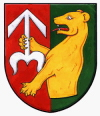 VITČICE 31                                                                                                                          798 27 NĚMČICE NAD HANOU                        TEL.: 582 388 052                                                                                                                                               IČO : 00600091O Z N Á M E N Ío době a místě konání voleb do zastupitelstva obce Vitčice a do 1/3 Senátu Parlamentu České republiky Starosta obce Vitčice podle zákona §15 č. 247/1995 Sb., o volbách do Parlamentu České republiky a o změně a doplnění některých dalších zákonů, ve znění pozdějších předpisů, O Z N A M U J E1. 	Volby do Senátu Parlamentu České republiky se uskutečnív pátek 05.  října 2018 od 14.00 hod. do 22.00 hodin a v sobotu 06. října 2018 do 8.00 hod. do 14.00 hodin.2.	Místem konání voleb ve volebním okrsku č.1je volební místnost – zasedací místnost Obecního úřadu Vitčicepro voliče bydlící trvale ve Vitčicích3.	Voliči bude umožněno hlasování poté, kdy prokáže svou totožnost a  státní občanství České republiky ( platným občanským průkazem nebo cestovním pasem České republiky). Neprokáže-li uvedené skutečnosti stanovenými doklady, nebude mu hlasování umožněno. 4. 	Každému voliči budou dodány 3dny přede dnem voleb hlasovací lístky.V den voleb volič může obdržet hlasovací lístky i ve volební místnosti.5. 	V případě konání II. kola voleb do Senátu se tyto uskuteční dne 12.října 2018 od 14.00 hodin do 22.00 hodin a dne 13.října 2018 od 8.00 hodin do 14.00 hodin. Volič obdrží hlasovací lístky ve volební místnosti v den voleb. Ve Vitčicích dne 17. září 2018                      	………………………………                                                                                     	           Mojmír Grepl 	     starosta